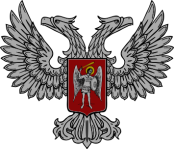 АДМИНИСТРАЦИЯ ГОРОДА ГОРЛОВКА РАСПОРЯЖЕНИЕ   главы администрации08  декабря  2017 г.	                                                           № 1058-р                                     г. ГорловкаО передаче в арендумуниципального имуществаНа основании обращений субъектов хозяйствования о передаче в аренду муниципального имущества, протокола № 2 заседания комиссии по проведению конкурса для передачи в аренду объектов муниципальной собственности от 04.12.2017 г., руководствуясь  пунктом 4.1 раздела 4, пунктом 6.4 раздела 6 Временного Порядка аренды имущества муниципальной (коммунальной) собственности города Горловка, утвержденного распоряжением главы администрации города Горловка от  03 апреля 2017 г.  № 248-р (зарегистрирован в Горловском городском отделе юстиции Министерства юстиции Донецкой Народной Республики 26 апреля 2017 г. № 1971), подпунктом 3.2.3 пункта 3.2 раздела 3, пунктом 4.1 раздела 4 Положения об администрации города Горловка, утвержденного распоряжением главы администрации города Горловка                        от 13 февраля 2015 г. № 1- р  Передать в аренду муниципальное имущество: Частному предприятию «Шепелева - Плюс» часть нежилого помещения по адресу: ул. Волкова, 6 площадью  8,7  кв.м для приема платежей, сроком на 1 год.  Физическому лицу – предпринимателю Тузу  Артему Геннадьевичу часть нежилого помещения по адресу: ул. Бессонова, 28,  площадью  4,0  кв.м для размещения кофейного автомата, сроком на  2 года 11 месяцев. Разрешить Городской больнице № 3 города Горловка (Анастасий) передать в аренду физическому лицу – предпринимателю Панян Любови Павловне часть нежилого  помещения  по  адресу:   ул. Политехническая, 34,  площадью  6,0 кв.м для   осуществления   торговой   деятельности    продовольственными   товарами  без2продажи товаров подакцизной группы, сроком на 2 года 11 месяцев.Разрешить Центру первичной медико – санитарной помощи № 2 города Горловка (Петриченко) передать в аренду Государственному предприятию «Республиканский центр «Торговый дом «Лекарства Донбасса» часть нежилого помещения по адресу: ул. Черняховского, 51, площадью 18,95 кв.м для размещения аптечного пункта, сроком на 2 года 11 месяцев.Разрешить Городской больнице № 2 города Горловка (Якуненко) передать в аренду обществу с ограниченной ответственностью «ДЛ-В» нежилые помещения по адресу: просп. Ленина, 26 (хирургический корпус, 4 этаж), общей площадью               19,0 кв.м для размещения аптечного пункта сроком на 2 года 11 месяцев, с установлением арендной платы в размере 15 100,00 рос. руб. в первый месяц аренды. И.о. главы администрации                                                                И.С. Приходько